Документ предоставлен КонсультантПлюс
Как предоставить и оплатить выходные дни для прохождения работниками диспансеризацииКоличество дней, предоставляемых в течение года для прохождения диспансеризации, предусмотренной законодательством в сфере охраны здоровья, зависит от возраста работника.Предпенсионерам и пенсионерам для прохождения диспансеризации нужно предоставить два рабочих дня один раз в год (ч. 3 ст. 185.1 ТК РФ). Как отметил Минтруд России, по трудовому законодательству не запрещено брать их в разные даты. По мнению ведомства, этот вопрос работодателю и работнику нужно решать в каждом конкретном случае совместно в зависимости от ситуации и с учетом интересов каждой стороны (Письмо от 08.09.2020 N 14-2/ООГ-14583).Определить, является ли работник предпенсионером, в общем случае можно с помощью таблицы Минтруда России (Приложение к Письму от 18.12.2018 N 21-2/10/П-9349). Если работник относится к тем, кто претендует на досрочное назначение пенсии по старости, нужно учитывать дополнительные условия.Работодатель может уточнить сведения о работниках предпенсионного возраста и пенсионерах в СФР. Для этого необходимо заключить соглашение с отделением этого Фонда (Информационное письмо ПФР от 18.12.2018 N АД-25-24/25310, ФНПР от 17.12.2018 N 101-114/231).Подтвердить отнесение работника к предпенсионерам можно также справкой, которую выдает территориальный орган СФР (Письмо Минтруда России от 24.12.2018 N 16-1/10/П-9611).Работникам в возрасте от 40 лет для ежегодной диспансеризации нужно предоставить один рабочий день в год. Исключение составляют предпенсионеры и пенсионеры (ч. 2 ст. 185.1 ТК РФ).Для прохождения диспансеризации работникам в возрасте до 40 лет работодатели обязаны предоставить рабочий день один раз в три года (ч. 1, 2 ст. 185.1 ТК РФ). Проверка того, проходил ли работник диспансеризацию ранее, по мнению Минтруда России, не предусмотрена. Но работодатель может определить, имеет ли работник право проходить диспансеризацию в этом году. Для этого нужно выяснить, соответствует ли возраст сотрудника возрасту проведения диспансеризации (Письмо от 08.09.2020 N 14-2/ООГ-14582).Чтобы предоставить рабочий день для прохождения диспансеризации:получите письменное заявление от работника;проверьте, имеет ли право данный работник на предоставление выходного дня (выходных дней) для прохождения диспансеризации в текущем году;согласуйте с учетом производственной возможности день (дни) отсутствия работника;оформите распорядительный акт (например, приказ). Законодательство этого не требует, однако Роструд рекомендует издать такой приказ, чтобы упорядочить документооборот организации и избежать разногласий с работниками и контролирующими органами (см. Обзор актуальных вопросов от работников и работодателей за январь 2019 года);ознакомьте с приказом работника и его непосредственного руководителя;передайте приказ в отдел кадров и бухгалтерию.Рабочий день (дни) для прохождения диспансеризации оплатите в размере среднего заработка. Средний заработок рассчитайте в порядке, предусмотренном Положением о средней заработной плате. Также на этот период необходимо сохранить за сотрудником место работы. Данные обязанности установлены ч. 1 - 3 ст. 185.1 ТК РФ.Средний заработок за время прохождения диспансеризации нужно выплатить одновременно с зарплатой. При этом средний заработок сохраняется из расчета 8-часового рабочего дня. Если его продолжительность больше 8 часов, оставшиеся часы работник должен отработать в последующий период с учетом соблюдения годовой нормы рабочего времени. В учетном периоде норма рабочего времени за каждый день отсутствия на работе уменьшается на 8 часов. При суммированном учете рабочего времени день (дни) прохождения диспансеризации не учитывается в нормах рабочего времени. В то же время ведомство указало: если работник проходит диспансеризацию в свой выходной день, средний заработок не сохраняется, так как это не предусмотрено Трудовым кодексом РФ (Письма Минтруда России от 02.09.2020 N 14-2/ООГ-14195, от 25.09.2019 N 14-2/ООГ-6492, от 01.10.2020 N 14-2/ООГ-15552, сайт "Онлайнинспекция.РФ", 2022).Отсутствие работника отразите в табеле учета рабочего времени. Буквенный и цифровой коды для данного случая нормативно не определены. Вы вправе самостоятельно установить формы первичных учетных документов, в том числе табель учета рабочего времени (ч. 4 ст. 9 Закона N 402-ФЗ). Если разработаны собственные формы, внесите в них дополнение. Если используются унифицированные формы первичной учетной документации по учету труда и его оплате, то утвердите форму с учетом нового кода (Письмо Государственной инспекции труда в г. Москве от 13.05.2019 N 77/10-14773-19-ОБ).Например, для отражения в табеле дня (дней) для диспансеризации можно использовать буквенный код "Д" и цифровой "40".Работодатель вправе предусмотреть в локальном нормативном акте обязанность работников представлять справки из медицинских организаций, чтобы подтвердить прохождение диспансеризации в день (дни) освобождения от работы (ч. 5 ст. 185.1 ТК РФ).Если работодатель не предоставит работнику день (дни) для прохождения диспансеризации, то его могут привлечь к ответственности по ч. 1, 2 ст. 5.27 КоАП РФ:должностному лицу грозит предупреждение или штраф от 1 000 до 5 000 руб. (за повторное нарушение - штраф от 10 000 до 20 000 руб., дисквалификация на один - три года);организации-работодателю - предупреждение или штраф от 30 000 до 50 000 руб. (за повторное нарушение - штраф от 50 000 до 70 000 руб.).КонсультантПлюс | Готовое решение | Актуально на 20.01.2023КонсультантПлюс: примечание.Материал подходит для всех организаций. Учреждениям (бюджетным, казенным, автономным) применять с учетом примечаний по тексту.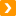 См. также: Как рассчитать средний заработокКонсультантПлюс: примечание.Для учреждений:Все государственные (муниципальные) учреждения независимо от их типа обязаны заполнять табель учета использования рабочего времени по ф. 0504421.